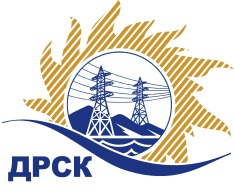 Акционерное Общество«Дальневосточная распределительная сетевая  компания»Протокол № 431/УКС-ВПзаседания закупочной комиссии по выбору победителя по закрытому запросу цен на право заключения договора  закупка № 20441 (лот 3 по результатам ПО 157) раздел  2.1.1.  ГКПЗ 2016 г.№ ЕИС- 31603488005Способ и предмет закупки: Закрытый электронный запрос цен на право заключения Договора на выполнение работ: Строительство ВЛ-0,4 кВ для технологического присоединения заявителей до 150 кВт в Алданском районе, в том числе ПИР (закупка 2044, лот 3 по результатам ПО 157)по результатам предварительного отбора на право заключения рамочного соглашения (закупка 157) Мероприятия по строительству и реконструкции для технологического присоединения потребителей до 150 кВт (в том числе ПИР) на территории филиала АО "ДРСК" "ЮЯ ЭС" (№578968).ПРИСУТСТВОВАЛИ:  члены Закупочной комиссии 2 уровня АО «ДРСК». ВОПРОСЫ, ВЫНОСИМЫЕ НА РАССМОТРЕНИЕ ЗАКУПОЧНОЙ КОМИССИИ: О  рассмотрении результатов оценки заявок Участников.О признании заявок соответствующими условиям Документации о закупке.Об итоговой ранжировке заявок.О выборе победителя.РЕШИЛИ:По вопросу № 1Признать объем полученной информации достаточным для принятия решения.Утвердить цены, полученные на процедуре вскрытия конвертов с заявками участников закрытого запроса цен.По вопросу № 2Предлагается признать заявки ИП Кузовков В.Ю. г. Алдан, ул. Заортосалинская, 3, ООО ЭК «Меркурий» г. Алдан, ул. Заортосалинская, 3 соответствующими условиям Документации о закупке и принять их к дальнейшему рассмотрению.По вопросу № 3Утвердить итоговую ранжировку заявок:По вопросу № 4Признать победителем запроса цен Строительство ВЛ-0,4 кВ для технологического присоединения заявителей до 150 кВт в Алданском районе, в том числе ПИР (закупка 2044, лот 3 по результатам ПО 157)участника, занявшего первое место в итоговой ранжировке по степени предпочтительности для заказчика: ООО ЭК «Меркурий» г. Алдан, ул. Заортосалинская, 3: на условиях: стоимость заявки  343 000,00  руб. без учета НДС (404 740,00  руб. с учетом НДС). Срок выполнения работ: с момента заключения договора по 07.0.2016 г. Условия оплаты: В течение 60 календарных дней с момента подписания КС-3. Окончательная оплат в течение 60 календарных дней со дня подписания акта ввода в эксплуатацию. Гарантийные обязательства: гарантия подрядчика на своевременное и качественное выполнение работ, а также на устранение дефектов, возникших по его вине, составляет 60 мес. Гарантия на материалы и оборудования, поставляемые подрядчиком составляет 60 мес. исполнитель: Коврижкина Е.Ю.(4162) 397-208город  Благовещенск«11» апреля 2016 года№п/пНаименование Участника закупки и его адресЦена предложения на участие в закупке без НДС, руб.1ИП Кузовков В.Ю.г. Алдан, ул. Заортосалинская, 3Цена: 343 500,00  руб. без учета НДС (НДС не облагается). 2ООО ЭК «Меркурий»г. Алдан, ул. Заортосалинская, 3Цена: 343 000,00  руб. без учета НДС (404 740,00  руб. с учетом НДС). Место в итоговой ранжировкеНаименование и место нахождения участникаЦена заявки на участие в закупке, руб. без НДС1 местоООО ЭК «Меркурий»г. Алдан, ул. Заортосалинская, 3343 000,00  2 местоИП Кузовков В.Ю.г. Алдан, ул. Заортосалинская, 3343 500,00  Ответственный секретарь Закупочной комиссии: Елисеева М.Г. _____________________________